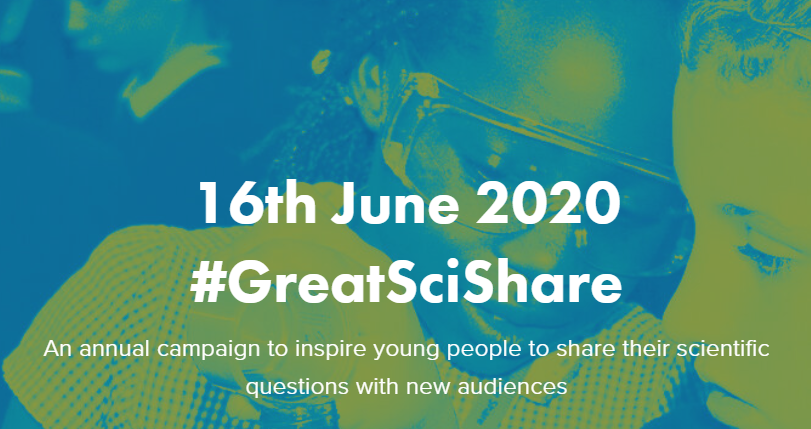 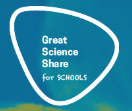 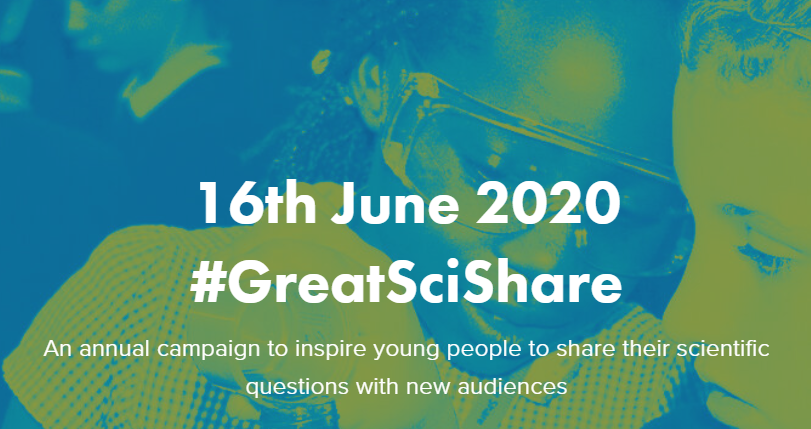 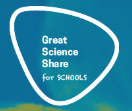 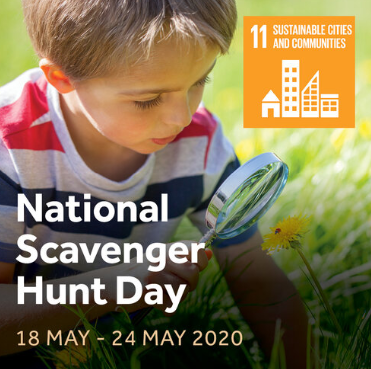 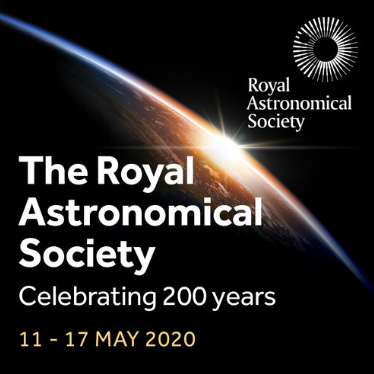 Share your questions about birds and wildlife:Share your questions about birds and wildlife:Share your questions about birds and wildlife:Share your questions about birds and wildlife:Share your questions about birds and wildlife:Share your questions about birds and wildlife:Share your questions about birds and wildlife:Share your questions about birds and wildlife:Share your questions about birds and wildlife:TwitterTwitterTwitterTwitterTwitterFacebookFacebookFacebookFacebook@greatscishare#greatscishare#greatscishare#greatscishare#greatscishare@greatscishare4schools@greatscishare4schools@greatscishare4schools@greatscishare4schools@year6luntsheath#sciencefromhome#sciencefromhome#sciencefromhome#sciencefromhome#greatscishare#greatscishare#greatscishare#sciencefromhomeKey Questions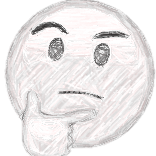 Key QuestionsKey QuestionsKey QuestionsKey QuestionsKey QuestionsKey QuestionsKey QuestionsKey QuestionsWhere can I find wildflowers?Where can I find wildflowers?Where can I find wildflowers?Where can I find wildflowers?How many shades of green can I see near me?How many shades of green can I see near me?How many shades of green can I see near me?How many shades of green can I see near me?How many shades of green can I see near me?Which insects are in this habitat?Which insects are in this habitat?Which insects are in this habitat?Which insects are in this habitat?Click here to make your own questions using our free question hand!Click here to make your own questions using our free question hand!Click here to make your own questions using our free question hand!Click here to make your own questions using our free question hand!Click here to make your own questions using our free question hand!Inspirational Things To Do:Inspirational Things To Do:Inspirational Things To Do:Inspirational Things To Do:Inspirational Things To Do:Inspirational Things To Do:Inspirational Things To Do:Inspirational Things To Do:Inspirational Things To Do:Sir David Attenborough’s mind-blowing variety of life on Earth video.Sir David Attenborough’s mind-blowing variety of life on Earth video.Live lesson @DrChips_20th May ENGINEERING HABITAT CHALLENGEhttps://www.youtube.com/watch?v=V5PVsZPOkug&feature=youtu.beLive lesson @DrChips_20th May ENGINEERING HABITAT CHALLENGEhttps://www.youtube.com/watch?v=V5PVsZPOkug&feature=youtu.beLive lesson @DrChips_20th May ENGINEERING HABITAT CHALLENGEhttps://www.youtube.com/watch?v=V5PVsZPOkug&feature=youtu.beLive lesson @DrChips_20th May ENGINEERING HABITAT CHALLENGEhttps://www.youtube.com/watch?v=V5PVsZPOkug&feature=youtu.beLive lesson @DrChips_20th May ENGINEERING HABITAT CHALLENGEhttps://www.youtube.com/watch?v=V5PVsZPOkug&feature=youtu.be#askaquestionDr Eleanor Raffanhttps://www.greatscienceshare.org/journal/2019/5/16/askaquestion-dr-eleanor-raffan#askaquestionDr Eleanor Raffanhttps://www.greatscienceshare.org/journal/2019/5/16/askaquestion-dr-eleanor-raffanClick on the links below to find extra resources for your very own scavenger hunt!Click on the links below to find extra resources for your very own scavenger hunt!Click on the links below to find extra resources for your very own scavenger hunt!Click on the links below to find extra resources for your very own scavenger hunt!Click on the links below to find extra resources for your very own scavenger hunt!Click on the links below to find extra resources for your very own scavenger hunt!Click on the links below to find extra resources for your very own scavenger hunt!Click on the links below to find extra resources for your very own scavenger hunt!Click on the links below to find extra resources for your very own scavenger hunt!Age 5-7Age 5-7Age 5-7Age 7-11Age 7-11Age 7-11ChallengeChallengeChallengeGo on a wildflower foray with other scientists.Go on a wildflower foray with other scientists.Go on a wildflower foray with other scientists.Leaf it! Measure leaves and find links between trees and plants.Leaf it! Measure leaves and find links between trees and plants.Leaf it! Measure leaves and find links between trees and plants.Floating Garden ChallengeDesign and/or build a structure that will enable farmers to grow crops in an area that may become flooded.Floating Garden ChallengeDesign and/or build a structure that will enable farmers to grow crops in an area that may become flooded.Floating Garden ChallengeDesign and/or build a structure that will enable farmers to grow crops in an area that may become flooded.Go on a spider safari around your home.Go on a spider safari around your home.Go on a spider safari around your home.Complete a woodland plant survey.Complete a woodland plant survey.Complete a woodland plant survey.Floating Garden ChallengeDesign and/or build a structure that will enable farmers to grow crops in an area that may become flooded.Floating Garden ChallengeDesign and/or build a structure that will enable farmers to grow crops in an area that may become flooded.Floating Garden ChallengeDesign and/or build a structure that will enable farmers to grow crops in an area that may become flooded.Make an edible butterfly life cycle!Make an edible butterfly life cycle!Make an edible butterfly life cycle!Make an edible butterfly life cycle!Make an edible butterfly life cycle!Make an edible butterfly life cycle!Floating Garden ChallengeDesign and/or build a structure that will enable farmers to grow crops in an area that may become flooded.Floating Garden ChallengeDesign and/or build a structure that will enable farmers to grow crops in an area that may become flooded.Floating Garden ChallengeDesign and/or build a structure that will enable farmers to grow crops in an area that may become flooded.We can’t wait for you to share your science work with us. #welovescienceWe can’t wait for you to share your science work with us. #welovescienceWe can’t wait for you to share your science work with us. #welovescienceWe can’t wait for you to share your science work with us. #welovescienceWe can’t wait for you to share your science work with us. #welovescienceWe can’t wait for you to share your science work with us. #welovescienceWe can’t wait for you to share your science work with us. #welovescienceWe can’t wait for you to share your science work with us. #welovescienceWe can’t wait for you to share your science work with us. #welovescience